របាយការណ៍បូកសរុបបញ្ចប់វគ្គបណ្ដុះបណ្ដាល រតនគីរីដោយលោកជំទាវ រ៉ន សិរីលក្ខិណាសូមគោរព		លោកជំទាវ ប៉ុណ្ណ សំខាន់ អគ្គលេខាធិការ នៃអគ្គលេខាធិការដ្ឋាន គជបជលោកជំទាវ ចក់ មើល សមាជិកក្រុមប្រឹក្សាខេត្ត រតនគីរី ប្រធានគកសក និងជាតំណាងឯកឧត្តមអភិបាលនៃគណៈអភិបាលខេត្តរតនគីរីលោកឧត្តមសេនីយ៍ទោ រ៉ន សុភ័ក្រ្តវឌ្ឍនា ប្រធាននាយកដ្ឋានបង្ការទប់ស្កាត់នៃអគ្គលេខាធិការដ្ឋាន គជបជលោកស្រីឧត្តមសេនីយ៍ត្រី កែវ ដាវី ស្នងការរងខេត្តរតនគីរី ទទួលផែន ប្រឆាំងការជួញដូរមនុស្សលោកស្រី សំ ស្រីណា ប្រធានប្រចាំប្រទេសអង្គការHAGAR សូមគោរព ឯកឧត្តម លោកជំទាវ លោក លោកស្រី ដែលមានវត្តមាន នៅក្នុងកម្មវិធីបិទវគ្គបណ្ដុះបណ្ដាលនារសៀលនេះ លោកជំទាវ ឯកឧត្តម លោកជំទាវ លោក លោកស្រីជាទីគោរពវគ្គបណ្ដុះបណ្ដាលស្ដីពី បែបបទ និងនីតិវិធីនៃការកំណត់អត្តសញ្ញាណជនរងគ្រោះដោយអំពើជួញដូរមនុស្សដើម្បីផ្ដល់សេវាសមស្រប សម្រាប់ខេត្តរតនគីរីនាពេលនេះ បានប្រព្រឹត្តទៅ អស់រយៈពេល ពីរថ្ងៃ ពីថ្ងៃទី២៦ ដល់ថ្ងៃទី២៧ ខែធ្នូ ឆ្នាំ២០២៣ ដែលបានបញ្ចប់នារសៀលនេះ គឺមានដំណើរការពោរពេញដោយផ្លែផ្កាយ៉ាងល្អប្រសើរ នៅក្នុងសាលាខេត្តរតនគីរី។វគ្គបណ្តុះបណ្ដាលនេះ មានការចូលរួមយ៉ាងយកចិត្តទុកដាក់ និងសកម្មក្រៃលែងពីសិក្ខាកាមចំនួន៤៧នាក់ ស្រី២៤នាក់ ដែលមានសមាសភាពរួមមានៈឯកឧត្តម លោកជំទាវ សមាជិកក្រុមប្រឹក្សាខេត្ត រតនគីរី មណ្ឌលគីរី ក្រចេះ ស្ទឹងត្រែង  លោក លោកស្រី នាយករងរដ្ឋបាលខេត្តរតនគីរីប្រធានលេខាធិការដ្ឋាន រដ្ឋបាលសាលាដំបូងខេត្តស្នងការរង នាយការិយាល័យ ផែន ប្រឆាំងការជួញដូរមនុស្សប្រធានមន្ទីរស្រាវជ្រាវ បង្ក្រាបបទល្មើសប្រធានការិយាល័យ អធិការកិច្ចមន្ទីរការងារ និងបណ្តុះបណ្ដាលវិជ្ជាជីវៈប្រធានមន្ទីរ ប្រធានការិយាល័យ អនុប្រធានការិយាល័យ មន្ទីរកិច្ចការនារីអនុប្រធានការិយាល័យ មន្ទីរអប់រំ យុវជន និងកីឡាអភិបាលរងក្រុងបានលុងអភិបាលស្រុក អធិការរងស្រុក វ៉ើនសៃ អូរជុំ តាវែង លំផាត់ កូនមុំ បរកែវ អូរយ៉ាដា អណ្ដូងមាសចៅសង្កាត់ ចៅសង្កាត់រង នាយរងប៉ុស្តិ មន្រ្តី គកនក សង្កាត់ឡាបានសៀក យក្ខឡោម បឹងកន្សែង កាចាញ ក្នុងវគ្គបណ្ដុះបណ្ដាល មានគ្រូបង្គោលចំនួន៦នាក់ រួមមានៈ  ឯកឧត្តមឧត្តមសេនីយ៍ឯក ជីវ ផល្លី អគ្គស្នងការរងនៃអគ្គស្នងការដ្ឋាននគរបាលជាតិ លោកជំទាវ រ៉ន សិរីលក្ខិណា អគ្គលេខាធិការរង នៃអគ្គលេខាធិការដ្ឋានគជបជ លោកឧត្តមសេនីយទោ រ៉ន សុភ័ក្រ្តវឌ្ឍនា ប្រធាននាយកដ្ឋាន នៃនៃអគ្គលេខាធិការដ្ឋានគជបជ លោកស្រី កែវ ម៉ាលី ទីប្រឹក្សាក្រសួងសង្គមកិច្ច អតីតជនយុទ្ធជន និងយុវនីតិសម្បទា លោក ហោ កុសល ប្រធានកម្មវិធីជាន់ខ្ពស់អង្គការ HAGAR លោក​ សំនៀង សិលា នាយកប្រតិបត្តិអង្គការ APLE និងអ្នកសម្របសម្រួលវគ្គ មកពីអគ្គលេខាធិការដ្ឋានគជបជ និងរដ្ឋបាលសាលាខេត្តសិក្ខាកាមបានទទួលនូវចំណេះដឹង និងបទពិសោធន៍ថ្មីៗ អំពីៈសារៈសំខាន់ និងនីតិវិធីនៃការកំណត់អត្តសញ្ញាណជនរងគ្រោះដោយអំពើជួញដូរមនុស្សនីតិវិធីក្នុងការអនុវត្តច្បាប់ ក្នុងការប្រយុទ្ធប្រឆាំងអំពើជួញដូរមនុស្សច្បាប់ និងលិខិតបទដ្ឋានគតិយុត្តិពាក់ព័ន្ធសម្រាប់ការអនុវត្តកំណត់រកភាពរងគ្រោះដោយអំពើជួញដូរមនុស្សការបង្ហាញពីគម្រោង HAGAR និងកិច្ចសហការពាក់ព័ន្ធក្នុងការជួយជនរងគ្រោះបញ្ជូនមកពីបរទេសការបង្ហាញពីទម្រង់វែង ខ្លីការកំណត់អត្តសញ្ញាណនៃជនរងគ្រោះដោយអំពើកេងប្រវ័ណ្ចផ្លូវភេទលើប្រព័ន្ធអនឡាញ ការផ្ដល់សេវាគាំពារ និងការឆ្លើយតបផ្អែកលើភស្តុតាងនិងមេរៀនចុងក្រោយនៃវគ្គបណ្ដុះបណ្ដាល គឺ បែបបទ នីតិវិធីនៃការបញ្ជូន ការផ្ដល់សេវានិងសិទ្ធិជនគ្រោះ ព្រមទាំង តួនាទីភារកិច្ចរបស់អង្គភាពស្ថាប័ន ក្នុងការផ្ដល់សេវាជូនជនរងគ្រោះវគ្គបានប្រើវីធីសាស្រ្ត ធ្វើតេស្តមុន និងក្រោយវគ្គ ផ្ដល់បទបង្ហាញ សួរ-ឆ្លើយសំណួរ ផ្ដល់មេរៀន និងឯកសារពាក់ព័ន្ធជាលទ្ធផល 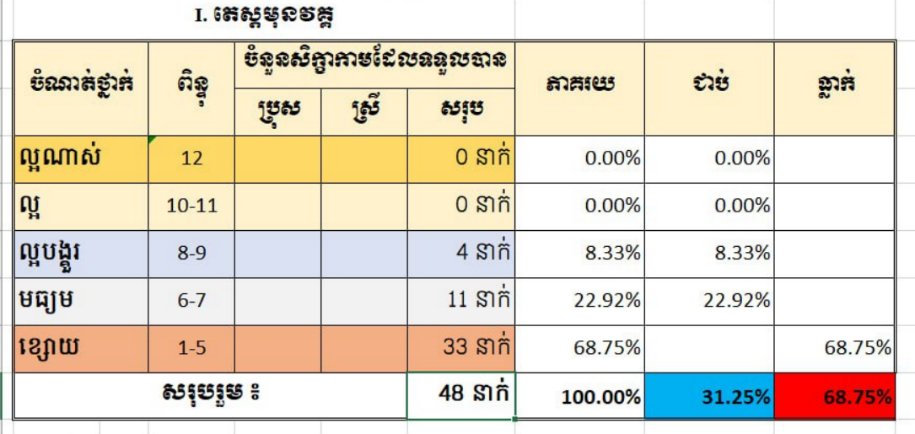 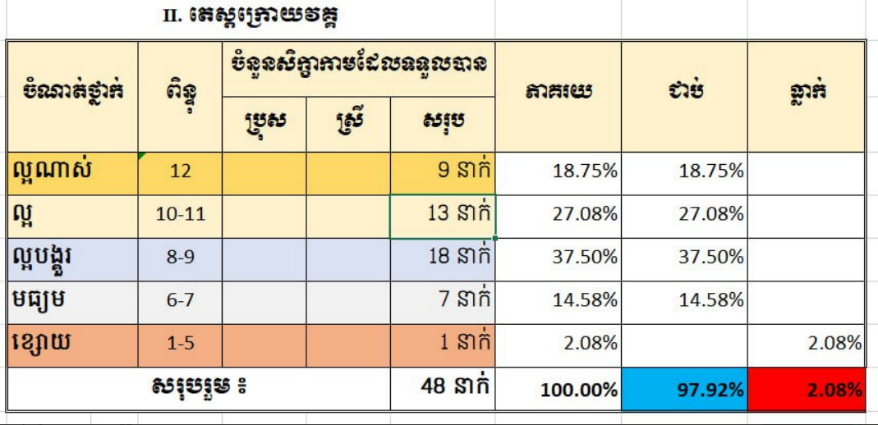 សូមអបអរសាទរចំពោះសិក្ខាកាមទាំងអស់ដែលទទួលបានលទ្ធផលយ៉ាងល្អប្រសើរជាទីបញ្ចប់ ក្នុងនាមក្រុមការងាររៀបចំវគ្គបណ្ដុះបណ្ដាល នាងខ្ញុំសូមគោរពថ្លែងអំណរគុណដល់រដ្ឋបាលខេត្ត ក៏ដូចជាក្រុមការងារពាក់ព័ន្ធរបស់ខេត្តរតនគីរីដែលបានជួយសម្រួលដល់ដំណើរការរៀបចំវគ្គបណ្ដុះបណ្ដាលនេះ ឱ្យមានភាពរលូន និងជោគជ័យ។នាងខ្ញុំសូមជូនពរ លោកជំទាវ ឯកឧត្តម លោក លោកស្រី នាងកញ្ញា សូមទទួលបាននូវពរជ័យ គ្រប់ប្រការពីពុទ្ធពរ ពីលោកអ្នកដ៏មានបារមីក្នុងខេត្តរតនគីរី កុំបីឃ្លាងឃ្លាតឡើយ។ សូមដំណើរវិលត្រលប់បានសុខសប្បាយគ្រប់ៗ​គ្នា។​